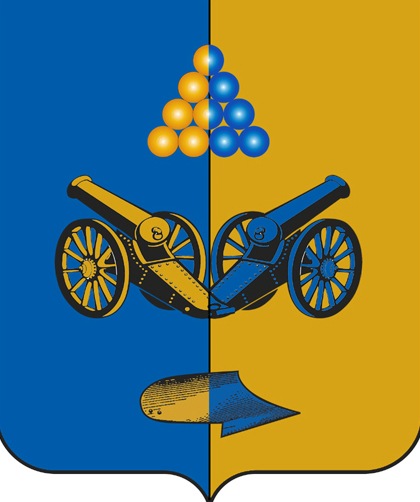 АДМИНИСТРАЦИЯ КИРОВСКОГО ГОРОДСКОГО ОКРУГА СТАВРОПОЛЬСКОГО КРАЯП О С Т А Н О В Л Е Н И Е02 июля 2018 г.                                   г. Новопавловск                                                     № 1293О создании Центра тестирования по выполнению видов испытаний (тестов), нормативов, требований к оценке уровня знаний и умений в области физической культуры и спорта населения всероссийского физкультурного - спортивного комплекса «Готов к труду и обороне» (ГТО) на территории Кировского городского округа Ставропольского краяВо исполнение Указа Президента Российской Федерации от 24 марта 2014 года № 172 «О Всероссийском физкультурно-спортивном комплексе «Готов к труду и обороне» (ГТО)», в соответствии с  Постановлением Правительства РФ от 11июня 2014 года  № 540 «Об утверждении Положения о Всероссийском физкультурно-спортивном комплексе «Готов к труду и обороне» (ГТО)», Распоряжением Правительства Российской Федерации  от   30 июня 2014 года  № 1165-р «Об утверждении плана мероприятий по поэтапному внедрению Всероссийского физкультурно-спортивного комплекса «Готов к труду и обороне» (ГТО)», приказом Министерства спорта РФ от           21 декабря  № 1219 «Об утверждении Порядка создания Центров тестирования по выполнению нормативов испытаний (тестов) Всероссийского физкультурно-спортивного комплекса «Готов к труду и обороне» (ГТО и Положения о них», приказом Министерства спорта РФ от 28 января  № 54 «Об утверждении порядка организации и проведения тестирования по выполнению нормативов испытаний (тестов) Всероссийского физкультурно-спортивного комплекса «Готов к труду и обороне» (ГТО)», руководствуясь Уставом Кировского городского округа Ставропольского края, администрация Кировского городского округа Ставропольского краяПОСТАНОВЛЯЕТ:1. Определить местом размещения Центра тестирования по выполнению видов испытаний (тестов) нормативов по программе «Всероссийского физкультурно-оздоровительного комплекса «Готов к труду и обороне» (ГТО), муниципальное казённое учреждение дополнительного образования «Детско-юношеская спортивная школа «Олимп» Кировского района (далее – МКУ ДО «ДЮСШ «Олимп» Кировского района).2. Утвердить прилагаемые:2.1. Утвердить Положение о Центре тестирования по выполнению нормативов испытаний (тестов) всероссийского физкультурного - спортивного комплекса «Готов к труду и обороне» (ГТО) (далее – Комплекса ГТО)  населения Кировского городского округа Ставропольского края.2.2. Утвердить состав главной судейской комиссии по выполнению видов испытаний (тестов) Комплекса ГТО.2.3.Адресный перечень мест тестирования с указанием видов испытаний (тестов) Комплекса ГТО, соответствующих месту тестирования в Кировском городском округе Ставропольского края.3. Начальнику отдела образования и молодежной политики администрации Кировского городского округа Ставропольского края оказывать содействие по организации участия волонтеров в реализации мероприятий по реализации Комплекса ГТО.4. Начальнику отдела культуры администрации Кировского городского округа Ставропольского края оказывать содействие в организации и проведении торжественной церемонии награждения знаками отличия Комплекса ГТО.5. Рекомендовать:5.1. Рекомендовать государственному бюджетному учреждению здравоохранения Ставропольского края «Кировская районная больница» организовать населению прохождение медицинского осмотра для получения допуска к выполнению видов испытаний и нормативов Комплекса ГТО, осуществлять медицинское сопровождение при проведении тестирования по видам испытаний в местах тестирования на территории Кировского городского округа Ставропольского края.5.2. ОМВД России по Кировскому городскому округу оказывать содействие в обеспечении охраны правопорядка в местах тестирования на территории Кировского городского округа Ставропольского края при проведении мероприятий Комплекса ГТО.5.3. Редакции газеты «Голос времени» филиал ГУП СК «Издательский дом «Периодика Ставрополья» оказывать информационную и просветительскую поддержку мероприятиям Комплекса ГТО на территории Кировского городского округа Ставропольского края.6. Отделу по информационным технологиям и защите информации администрации Кировского городского округа Ставропольского края разместить настоящее постановление на официальном портале администрации Кировского городского округа Ставропольского края в сети «Интернет».7. Контроль за исполнение настоящего постановления возложить на заместителя главы Кировского городского округа Ставропольского края Тупиченко Е.В. и начальника отдела физической культуры и спорта администрации Кировского городского округа Ставропольского края             Нетесова К.В.8. Настоящее постановление вступает в силу со дня его подписания.Глава Кировского городского округаСтавропольского края                                                                        В.Ф. ЛукиновПроект вносит заместитель главы администрации Кировского                                городского округа Ставропольского края                                        Е.В. ТупиченкоПроект визируют:Управляющий делами администрации                                        М-Т.З. МагомедовНачальник финансового управления администрации                                                                                Г.В. СамохваловаНачальник отдела культурыадминистрации                                                                                    С.И. ЖурбиновЗаместитель начальника отдела правового, кадровогообеспечения и профилактикикоррупционных правонарушений администрации                         Т.С. МарочкинаЗаместитель начальник отдела по организационным и общим вопросам администрации                                                          А.П. ХаренкоИсполняющий обязанности начальника отделаобразования и молодежной политики администрации                    Т.Ю. ЯковлеваПодготовил проект начальник отдела физической культурыи спорта администрации                                                                        К. В. НетесовПоложениео Центре тестирования по выполнению нормативов испытаний (тестов) всероссийского физкультурного - спортивного комплекса «Готов к труду и обороне» (ГТО) населения Кировского городского округа Ставропольского края1. Общие положения1.1. Настоящее Положение о Центре тестирования по выполнению нормативов испытаний (тестов) Всероссийского физкультурно-спортивного комплекса «Готов к труду и обороне» (ГТО) населения Кировского городского округа Ставропольского края (далее - Положение) устанавливает порядок организации и деятельности  Центра тестирования по выполнению нормативов испытаний (тестов) Всероссийского физкультурно-спортивного комплекса «Готов к труду и обороне» (ГТО) (далее - Центр тестирования), созданного в муниципальном казенном учреждении дополнительного образования «Детско-юношеская спортивная школа «Олимп» Кировского района (далее – МКУ ДО «ДЮСШ «Олимп» Кировского района).1.2. Контроль за работой Центра тестирования осуществляет отдел физической культуры и спорта администрации Кировского городского округа Ставропольского края.1.3. Порядок работы Центра тестирования определяет директор МКУ ДО «ДЮСШ «Олимп» Кировского района в соответствии с действующим законодательством Российской Федерации.1.4. Тестирование населения по выполнению нормативов испытаний (тестов) Всероссийского физкультурно-спортивного комплекса «Готов к труду и обороне» (ГТО) (далее - комплекс ГТО) Центром тестирования осуществляется в местах тестирования, указанных в приложении к настоящему Положению.1.5. Центр тестирования взаимодействует с муниципальными спортивными и образовательными организациями Кировского городского округа Ставропольского края.2. Цели и задачи Центра тестирования2.1. Основной целью деятельности Центра тестирования является осуществление тестирования населения по выполнению нормативов испытаний (тестов) комплекса ГТО, содержащихся в государственных требованиях к уровню физической подготовленности населения при выполнении нормативов Всероссийского физкультурно-спортивного комплекса «Готов к труду и обороне» (ГТО), утвержденных приказом Министерства спорта Российской Федерации от 08 июля 2014 года  № 575, и оценка выполнения нормативов испытаний (тестов) Комплекса ГТО населением.2.2. Задачами Центра тестирования являются:1) создание условий по оказанию консультационной и методической помощи населению в подготовке к выполнению нормативов испытаний (тестов) Комплекса ГТО;2) организация и проведение тестирования населения по выполнению нормативов испытаний (тестов) комплекса ГТО;3) оценка выполнения нормативов испытаний (тестов) комплекса ГТО населением, представление лиц, выполнивших нормативы испытаний (тестов) комплекса ГТО к награждению соответствующим знаком отличия Комплекса ГТО.3. Функции Центра тестирования3.1. Центр тестирования осуществляет следующие функции:1) Проводит пропаганду и информационную работу, направленную на формирование у населения осознанных потребностей в систематических занятиях физической культурой и спортом, физическом совершенствовании и ведении здорового образа жизни, популяризации участия в мероприятиях по выполнению нормативов испытаний (тестов) комплекса ГТО;2) Организует и проводит тестирование населения по выполнению нормативов испытаний (тестов) комплекса ГТО согласно Порядку организации и проведения тестирования по выполнению нормативов испытаний (тестов) Всероссийского физкультурно-спортивном комплекса «Готов к труду и обороне»  (ГТО), утвержденному Приказом Министерства спорта Российской Федерации от 28 января 2016 гола № 54 (далее - Порядок организации и проведения тестирования);3) Участвует в организации физкультурных мероприятий и спортивных мероприятий по реализации комплекса ГТО, включенных в Единый календарный план межрегиональных, всероссийских и международных, физкультурных мероприятий и спортивных мероприятий, календарные планы физкультурных мероприятий и спортивных мероприятий Ставропольского края и Кировского городского округа;4) Взаимодействует с органами государственной власти, органами местного самоуправления, физкультурно-спортивными, общественными и иными организациями по внедрению комплекса ГТО, проведения физкультурных мероприятий и спортивных мероприятий по реализации Комплекса ГТО;5) Обеспечивает судейство выполнения нормативов испытаний (тестов) комплекса ГТО населением.4. Права и обязанности Центра тестирования4.1. Центр тестирования имеет право:1) Допускать участников тестирования и отказывать участникам тестирования в допуске к выполнению нормативов испытаний (тестов) комплекса ГТО в соответствии с Порядком организации и проведения тестирования и действующим законодательством Российской Федерации;2) Запрашивать и получать в соответствии с действующим законодательством Российской Федерации у участников тестирования, органов местного самоуправления, органов государственной власти необходимую для его деятельности информацию;3) Привлекать волонтеров для организации процесса тестирования населения.4.2. Центр тестирования обязан:1) Соблюдать требования Порядка организации и проведения тестирования, нормативных правовых актов, регламентирующих проведение физкультурных мероприятий и спортивных мероприятий по реализации комплекса ГТО;2) Обеспечивать условия для организации оказания медицинской помощи при проведении тестирования и других мероприятий в рамках комплекса ГТО;3) Осуществлять обработку персональных данных участников тестирования в соответствии с законодательством Российской Федерации в области персональных данных.5. Финансирование и материально-техническое обеспечение5.1 Финансирование и материально-техническое обеспечение Центра тестирования осуществляется за счет средств бюджета Кировского городского округа и иных средств, привлеченных в соответствии с действующим законодательством Российской Федерации.5.2. Центр тестирования осуществляет материально-техническое обеспечение участников тестирования, в том числе обеспечивает спортивным оборудованием и инвентарем, необходимым для прохождения тестирования.Управляющий делами администрации Кировского городского округа Ставропольского края                                                            М-Т.З. МагомедовПОРЯДОКорганизации и проведения тестирования по выполнению
нормативов испытаний (тестов) Всероссийского физкультурно-спортивного комплекса «Готов к труду и обороне» (ГТО)
I. Общие положения1.Порядок организации и проведения тестирования по выполнению нормативов испытаний (тестов) Всероссийского физкультурно-спортивного комплекса «Готов к труду и обороне» (ГТО) (далее - порядок) разработан в соответствии с частью 4 статьи 31.1 Федерального закона от 04 декабря                   2007 года № 329-ФЗ «О физической культуре и спорте в Российской Федерации» (Собрание законодательства Российской Федерации, 2007, № 50, ст. 6242; 2015, № 41, ст. 5628).2. Порядок определяет последовательность мероприятий по организации и проведению тестирования населения по выполнению государственных требований Всероссийского физкультурно-спортивного комплекса «Готов к труду и обороне» (ГТО), утвержденных приказом Министерства спорта Российской Федерации от 08 июля 2014 года № 575. 3. Организация и проведение тестирования населения по выполнению нормативов испытаний (тестов) Всероссийского физкультурно-спортивного комплекса «Готов к труду и обороне» (ГТО) (далее - комплекс) осуществляется Центром тестирования по выполнению нормативов испытаний (тестов) комплекса (далее - центр тестирования). II. Организация тестирования4. Лицо, желающее пройти тестирование (далее - участник), регистрируется в информационно-телекоммуникационной сети «Интернет» на Всероссийском портале комплекса по адресу www.gto.ru (далее - портал).5. При регистрации создается личный кабинет участника, в котором:5.1. Указываются:- фамилия, имя, отчество (при наличии);- пол;- дата рождения;- адрес места жительства;- адрес электронной почты, мобильный телефон;- информация об образовании и (или) трудоустройстве (место работы);- спортивное звание (при наличии);- почетное спортивное звание (при наличии);- спортивный разряд с указанием вида спорта, но не ниже «второго юношеского спортивного разряда» (при наличии).5.2. Загружается личная фотография в электронном виде в формате «jpeg» с соотношением сторон 3x4 на светлом фоне.5.3.При регистрации на портале участник принимает условия пользовательского соглашения, представленного на портале, тем самым давая согласие на обработку персональных данных в соответствии с требованиями законодательства Российской Федерации в области персональных данных.6. Допускается регистрация участника при личном обращении в Центр тестирования. Регистрация в этом случае осуществляется при содействии сотрудника Центра тестирования в соответствии с пунктом 4 и подпунктами 5.1, 5.2 порядка при предъявлении документа удостоверяющего личность (для лиц, не достигших четырнадцати лет - свидетельства о рождении, либо его копии).7. Регистрация завершается присвоением участнику уникального идентификационного номера (далее - УИН), состоящего из 11 цифр:- первые 2 цифры - указывают на календарный год регистрации;- вторые 2 цифры - цифровое обозначение субъекта Российской Федерации для определения места регистрации участника;- следующие 7 цифр - порядковый номер участника.8. После регистрации участник:- выбирает центр тестирования из предложенного списка на портале;- направляет в выбранный центр тестирования заявку на прохождение тестирования.Допускается прием коллективных заявок, при выполнении условий, указанных в пунктах 4 и 5 порядка.9. Центр тестирования принимает заявки и формирует единый список участников.10. График проведения тестирования с указанием места тестирования, составляется центром тестирования и размещается на портале.11. Условиями допуска участника к прохождению тестирования являются:- наличие заявки на прохождение тестирования;- правильность заполнения персональных данных участника, указанных при регистрации на портале;- соответствие фотографии участника, загруженной при регистрации;- предъявление документа, удостоверяющего личность (для лиц, не достигших четырнадцати лет - свидетельства о рождении, либо его копии);- предъявление медицинского заключения о допуске к занятиям физической культурой и спортом (в том числе и массовым спортом), спортивным соревнованиям (далее - медицинское заключение), выданного по результатам медицинского осмотра (обследования), проведенного в соответствии с Положением об организации медицинского осмотра (обследования) лиц, занимающихся физической культурой и массовыми видами спорта, утвержденным приказом Министерства здравоохранения и социального развития Российской Федерации от 09.08.2010 № 613н «Об утверждении порядка оказания медицинской помощи при проведении физкультурных и спортивных мероприятий» (зарегистрирован Минюстом России 14.09.2010, регистрационный № 18428) (при направлении коллективной заявки от образовательной организации, реализующей образовательные программы начального общего образования, образовательные программы основного общего образования, образовательные программы среднего общего образования, в которой указана информация об отнесении обучающегося к основной медицинской группе для занятий физической культурой в соответствии с приказом Минздрава России от 21.12.2012 № 1346н «О порядке прохождения несовершеннолетними медицинских осмотров, в том числе при поступлении в образовательные учреждения и в период их обучения в них» (зарегистрирован Минюстом России 02.04.2013, регистрационный № 27961) медицинское заключение для допуска к выполнению нормативов комплекса не требуется);- согласие законного представителя несовершеннолетнего участника на прохождение тестирования.12. Участник не допускается к прохождению тестирования в следующих случаях:- несоблюдения условий, указанных в пункте 11 порядка;- ухудшения его физического состояния до начала тестирования.13. Для прохождения участником очередного тестирования в заявке указываются только фамилия, имя, отчество (при наличии), УИН и выбранные для выполнения испытания (тесты).14. В случае если участник не выполнил нормативы комплекса, он имеет право пройти повторное тестирование, график которого определяется центром тестирования и размещается на портале в срок, определяемый центром тестирования, но не ранее чем через две недели со дня совершения первой попытки выполнения нормативов и не более трех раз в отчетный период для соответствующего знака отличия.15. Центр тестирования обеспечивает условия для организации оказания медицинской помощи при проведении тестирования.III. Проведение тестирования16. Тестирование осуществляется по видам испытаний (тестов), позволяющим определить уровень развития физических качеств и прикладных двигательных умений и навыков в соответствии с половыми и возрастными особенностями развития человека.17. В целях реализации участниками своих физических возможностей, тестирование по выполнению нормативов испытаний (тестов) проводится в последовательности, установленной пунктом 18 порядка.Для подготовки к выполнению каждого испытания (теста) участники выполняют физические упражнения под руководством специалиста в области физической культуры и спорта или самостоятельно.Проведение тестирования начинается с наименее энергозатратных испытаний (тестов), при этом участникам между выполнением нормативов испытаний (тестов) предоставляется время на отдых для восстановления функциональных возможностей организма.18. Тестирование, позволяющее определить уровень развития физических качеств и прикладных двигательных умений и навыков, осуществляется в следующей последовательности испытаний (тестов) для оценки:- гибкости;- координационных способностей;- силы;- скоростных возможностей;- скоростно-силовых возможностей;- прикладных навыков;- выносливости.19. Соблюдение участниками последовательности выполнения тестирования, техники выполнения нормативов испытаний (тестов) комплекса фиксируется спортивным судьей.20. Результаты тестирования каждого участника заносятся спортивным судьей в протокол выполнения государственных требований по виду испытания (теста) (далее - протокол). Протокол подписывается спортивным судьей.После тестирования по каждому испытанию (тесту) участникам сообщаются их результаты.В протоколе указываются:- номер и дата составления;- наименование субъекта Российской Федерации, муниципального образования, в котором проводилось тестирование;- дата проведения тестирования;- фамилия, имя, отчество (при наличии) участника;- УИН;- дата рождения;- пол;- основное место учебы, работы (при наличии);- ступень структуры комплекса и возрастная группа;- вид испытания (теста);- результат выполнения испытания (теста);- выполнение норматива комплекса;- нагрудный номер участника (при наличии);- спортивное звание (при наличии);- почетное спортивное звание (при наличии);- спортивный разряд с указанием вида спорта, но не ниже «второго юношеского спортивного разряда» (при наличии);- подпись спортивного судьи.21. Оценка выполнения участником нормативов испытаний (тестов) комплекса осуществляется по полученным результатам тестирования, при выполнении всех испытаний (тестов), предусмотренных государственными требованиями комплекса по соответствующим ступеням (возрастной группе) комплекса.22. Присвоение участникам спортивных разрядов по спортивным дисциплинам видов спорта, включенным в комплекс, осуществляется в соответствии с требованиями Единой всероссийской спортивной классификации.23. В целях сбора и учета данных, представления к награждению знаками отличия комплекса участников, выполнивших нормативы, центр тестирования вносит данные о выполнении нормативов в электронную базу данных, относящихся к реализации комплекса.24. Согласно части 5 статьи 31.2 Федерального закона от 04.12.2007 № 329-ФЗ «О физической культуре и спорте в Российской Федерации» центр тестирования представляет участников, выполнивших нормативы испытаний (тестов) комплекса, к награждению знаком отличия комплекса.25. Устанавливаются следующие отчетные периоды выполнения участниками нормативов испытаний (тестов) комплекса:- с 1 июля текущего года по 30 июня последующего года для участников, обучающихся в образовательных организациях и входящих в возрастные группы, включенные с первой по шестую ступень государственных требований комплекса;- с 1 января по 31 декабря текущего года для участников возрастных групп, включенных с шестой по одиннадцатую ступень государственных требований комплекса.Управляющий делами администрации Кировского городского округа Ставропольского края                                                            М-Т.З. МагомедовСостав главной судейской комиссии по выполнению видов испытаний (тестов) Комплекса ГТОУправляющий делами администрации Кировского городского округа Ставропольского края                                                            М-Т.З. МагомедовАдресный перечень мест тестирования с указанием видов испытаний (тестов) Комплекса ГТО, соответствующих месту тестирования в Кировском городском округе Ставропольского краяУправляющий делами администрации Кировского городского округа Ставропольского края                                                            М-Т.З. МагомедовПриложениек адресному перечню мест тестированияВиды испытаний Комплекса ГТОУТВЕРЖДЕНОпостановлением администрацииКировского городского округаСтавропольского краяот 02 июля 2018 г. № 1293УТВЕРЖДЕНпостановлением администрацииКировского городского округаСтавропольского краяот 02 июля 2018 г. № 1293УТВЕРЖДЕНпостановлением администрацииКировского городского округаСтавропольского краяот 02 июля 2018 г. № 1293№ п/пФИОМесто работы и должностьОбязанности члена комиссии1234Дудкин Юрий Александрович директор муниципального казенного учреждения спорта «Спортивно-культурный центр «Каскад» Кировского городского округа Ставропольского краяГлавный судья Марченко Валерий МихайловичДиректор МКУ ДО «ДЮСШ «Олимп» Кировского районаЗаместитель главного судьиБитик Ирина ВалентиновнаГлавный специалист отдела образования  и молодёжной политики АКГО СКГлавный секретарьТимонина Ирина ЮрьевнаМетодистМКУ ДО «ДЮСШ «Олимп» Кировского районаадминистраторРусина Ольга Александровнатренер-преподавательМКУ ДО «ДЮСШ «Олимп» Кировского районасудьяАсатурян Артем Араратовичтренер-преподавательМКУ ДО «ДЮСШ «Олимп» Кировского районасудьяКондратьев Николай Сергеевичучитель физической культурыМБОУ СОШ № 10 с. ОрловкисудьяГубин Юрий Викторовичтренер-преподавательМКУ ДО «ДЮСШ «Олимп» Кировского районасудьяМихайлов Денис Николаевичтренер-преподавательМКУ ДО «ДЮСШ «Олимп» Кировского районасудьяЗолотухин Дмитрий Владимировичпреподаватель ОБЖМБОУ «Гимназия № 1 г. Новопавловска»судьяДьяков Александр Павловичучитель физической культурыМБОУ СОШ № 5 ст. МарьинскаясудьяПрокопенко Светлана Александровнатренер-преподавательМКУ ДО «ДЮСШ «Олимп» Кировского районасудьяСаввин Михаил Петровичучитель физической культурыМБОУ «Новопавловская СОШ № 33»судьяЩёкина Нина Михайловнаучитель физической культурыМБОУ СОШ № 13г. НовопавловскасекретарьШайкина Ирина Александровнаучитель физической культурыМБОУ СОШ № 13г. НовопавловскасекретарьПахомова Анна ВитальевнаВедущий специалист отдела физической культуры и спорта АКГО СКсекретарьУТВЕРЖДЕНпостановлением администрацииКировского городского округаСтавропольского краяот 02 июля 2018 г. № 1293№ п/пМесто тестирования норм ГТОМесто тестирования норм ГТОМесто тестирования норм ГТОМесто тестирования норм ГТО№ п/пНаименование спортивного сооруженияФ.И.О.Ответственного лица, должность, телефонАдрес спортивного сооруженияВиды испытаний (тестов)Комплекса ГТО123451.Физкультурно-спортивный объект на базе МБОУ «Гимназия № 1 города Новопавловска»Мельниченко Ирина Анатольевна,директор,(887938) 4-24-99357300, Ставропольский край, Кировский район, ул. Комсомольская, д. 75Виды испытаний комплекса ГТО согласно приложению 12.Физкультурно-спортивный объект на базе МБОУСОШ № 5 станица МарьинскаяГалченко Вера Георгиевна,директор,(887938) 30-1-52357315, Ставропольский край, Кировский район, ул. Кутузова,д.23-БВиды испытаний комплекса ГТО согласно приложению 13.Физкультурно-спортивный объект на базе МБОУСОШ № 10 села ОрловкиСердюк Владимир Александрович,директор,(887938) 6-50-13357311, Ставропольский край, Кировский район, ул.Гагарина, б/нВиды испытаний комплекса ГТО согласно приложению 14.Физкультурно-спортивный объект на базеМКУС «СКЦ «Каскад» КГО СКДудкин Юрий Александровичдиректор,(887938) 5-25-17357300, Ставропольский край, Кировский район, пойма реки КураВиды испытаний комплекса ГТО согласно приложению 15. Физкультурно-спортивный объект на базеМКУК ДК им. С.М. РоманькоБогушева Елена Викторовна,директор,(887938) 5-25-64357300, Ставропольский край, Кировский район, пл. Ленина, б/нВиды испытаний комплекса ГТО согласно приложению 1№ п/пВиды испытаний (тест)Места тестирования123Подтягивание из виса на высокой перекладине (раз)Физкультурно-спортивный объектПодтягивание из виса лежа на низкой перекладине (раз)Физкультурно-спортивный объектСгибание - разгибание рук в упоре лежа на полу (раз)Физкультурно-спортивный объектСгибание - разгибание рук в упоре лежа о гимнастическую скамью (раз)Физкультурно-спортивный объектСгибание - разгибание рук в упоре лежа о сиденье стула (раз)Физкультурно-спортивный объектНаклон вперед из положения стоя с прямыми ногами на полу (раз)Физкультурно-спортивный объектНаклон вперед из положения стоя с прямыми ногами на гимнастической скамье (раз)Физкультурно-спортивный объектПоднимание туловища из положения лежа на спине (раз за 1 мин)Физкультурно-спортивный объектПоднимание туловища из положения лежа на спине (раз, без времени)Физкультурно-спортивный объектРывок гири 16 кг (раз)Физкультурно-спортивный объектМетание теннисного мяча в цель (дистанция 6 м, раз)Физкультурно-спортивный объектЧелночный бег 3х 10 м (с)Физкультурно-спортивный объектПрыжок в длину с места толчком двумя ногами (см)Физкультурно-спортивный объектПрыжок в длину с разбега (см)Физкультурно-спортивный объектМетание мяча (150 г)Физкультурно-спортивный объектМетание спортивного снаряда (500 г)Физкультурно-спортивный объектМетание спортивного снаряда (700 г)Физкультурно-спортивный объектБег на 30 м (с)Физкультурно-спортивный объектБег на 60 м (с)Физкультурно-спортивный объектБег на 100 м (с)Физкультурно-спортивный объектБег на 1000 м (мин, с)Физкультурно-спортивный объектБег на 1500 м (мин, с)Физкультурно-спортивный объектБег на 2000 м (мин, с)Физкультурно-спортивный объектБег на 3000 м (мин, с)Физкультурно-спортивный объектСмешанное передвижение на 1 кмФизкультурно-спортивный объектСмешанное передвижение на 2 кмФизкультурно-спортивный объектСмешанное передвижение на 3 кмФизкультурно-спортивный объектСмешанное передвижение на 4 кмФизкультурно-спортивный объектСкандинавская ходьба на 2 кмФизкультурно-спортивный объектСкандинавская ходьба на 3 кмФизкультурно-спортивный объектСкандинавская ходьба на 4 кмФизкультурно-спортивный объектСмешанное передвижение на 1 кмпо пересеченной местностиФизкультурно-спортивный объектСмешанное передвижение на 1,5 км по пересеченной местностиФизкультурно-спортивный объектСмешанное передвижение на 2 км по пересеченной местностиФизкультурно-спортивный объектСмешанное передвижение на 3 км по пересеченной местностиФизкультурно-спортивный объектКросс на 2 км по пересеченной местностиФизкультурно-спортивный объектКросс на 3 км по пересеченной местностиФизкультурно-спортивный объектКросс на 5 км по пересеченной местностиФизкультурно-спортивный объектСтрельба из пневматической винтовки из положения сидя или стоя с опорой локтей о стол или стойку, дистанция 5 м (мишень № 8, очки)Физкультурно-спортивный объектСтрельба из электронного оружия из положения сидя или стоя с опорой локтей о стол или стойку, дистанция 5 м (мишень № 8, очки)Физкультурно-спортивный объектСтрельба из пневматической винтовки из положения сидя или стоя с опорой локтей о стол или стойку, дистанция 10 м (мишень № 8, очки)Физкультурно-спортивный объектСтрельба из электронного оружия из положения сидя или стоя с опорой локтей о стол или стойку, дистанция 10 м (мишень № 8, очки)Физкультурно-спортивный объектТуристский поход с проверкой туристских навыков на 5 кмФизкультурно-спортивный объектТуристский поход с проверкой туристских навыков на 10 кмФизкультурно-спортивный объектТуристский поход с проверкой туристских навыков на 15 кмФизкультурно-спортивный объектТребования к оценке уровня знаний и умений в области физической культуры и спортаКомпьютерный класс